Hei!
Takk for et fint foreldremøte på mandagen. Det Var veldig hyggelig å møte dere. Det er fint at dere er observante og sier i fra til oss. Huskå skrive Solsikken før dere sender melding vedsykdom. På torsdag er det uteskole og vi griller igjen. Det er noe barna liker veldig godt. Det er bare å sende Jeanette en e-mail hvis derehar spørsmål eller noe dere vil si i fra om.Hilsen Elin, Jurgita og JeanetteTemaet for uke 42 og 43 er Kroppen. Vi jobber med respekt for andre mennesker og andres ting. 2.-7. trinn har gym sammen med sine trinn på skolen. På 6. og 7. trinn må alle ha med gymtøy, joggesko, såpe og håndkle til dusjen. Ukas SmART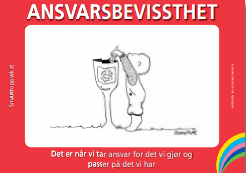 Lekser:Leseleksene: les samme lekse hver dag Matte: ark  Tema-/norsklekser: tren på ordene i ordbankenLeksene finner dere i leksepermen.Det er uteskole på torsdager. Da er vi ute fra kl 10. Det er viktig at barna har med seg riktig tøy, skiftetøy og godt med drikke og mat. Det er godt med litt varm drikke når det blir kaldt.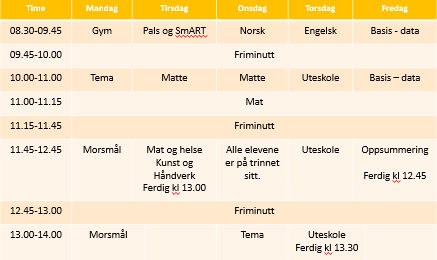 Barna er ute hver dag i pausene og det er derfor viktig at de har med seg riktig tøy. Det er fint hvis barna har med en liten pose med skiftetøy som kan henge på plassen.Husk å ha med:RegntøyVarmt tøyGummistøvlerInneskoSkiftetøy (ekstra bukse, sokker, genser, truse)Periodens tema: KroppenUkas mål:*Jeg kler på meg når jeg skal ut*Jeg er med på å holde ro i klasserommet*Jeg kan kroppsdelen på norsk1.-3. klasse:*Jeg kan skrive bokstavene a, m, e, n, r og u *Jeg kan finne ord som begynner og slutter på disse bokstavene *Jeg kan lese enkle ord*Jeg kan ukedagene6.-7. klasse:*Jeg vet hva motsetninger (antonymer) er*Jeg vet hva adjektiv er*Jeg kan bøye adjektivForeldrene leser sammen med barna hver dag. Husk å øve godt på de nye, norske ordene.En kroppEt hodeHårEt øyeEi neseEn munnEi tannTennerEt kinnEi tungeEt øreEn halsEn skulderEn armEn albueEi håndEn fingerEn mageEt beinEt lårEt kneEn leggEn fotEi tåEn hæl